Lütjenburg, 19.12.2016Liebe Schülerinnen und Schüler, liebe Lehrerinnen und Lehrer, liebe Eltern und Erziehungsberechtigte,das Jahr 2016 neigt sich dem Ende entgegen und die Ferien stehen vor der Tür. Nach einer sehr turbulenten Zeit, freuen sich nun sicherlich alle auf Weihnachten, auf Zeit mit und für die Familie und Freunde, auf Geschenke und einfach auf freie Zeit zum Erholen, Spielen, Lesen, Feiern…Ich möchte an dieser Stelle der gesamten Schulgemeinschaft (das schließt wirklich alle mit ein) für das gute Gelingen und die gute Zusammenarbeit danken. Gespannt schauen wir in das neue Jahr 2017 und hoffen für alle das Beste. Was wird es uns bringen?Am Donnerstag, 22.12.2016, endet der Unterricht nach der 4. Stunde.Am Montag, 09.01.2017, haben die Schülerinnen und Schüler Unterricht nach Plan.Ich wünsche Euch und Ihnen schöne und erholsame Festtage. Mögen sich zu Weihnachten und im neuen Jahr 2017 der eine oder andere Wunsch erfüllen.Weihnachtliche GrüßeDorit Richter 	(Schulleiterin) 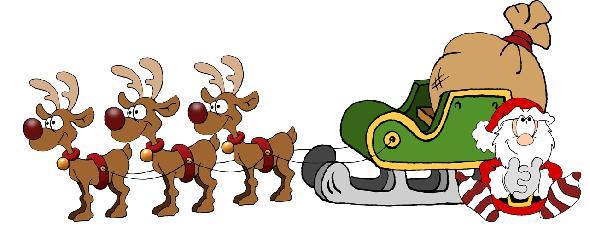 